SKLONI.  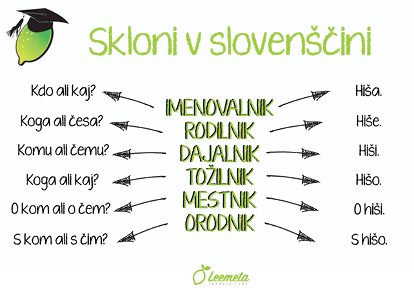 Pridevnik in samostalnik: imenovalnik    IMENOVALNIK. Kdo ali kaj? Kaj je to? Kdo je to? 1. Dopolni. a)    To je ___dober sendvič___________.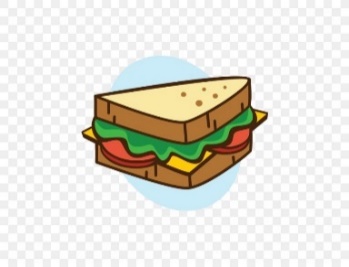      To so __________________________.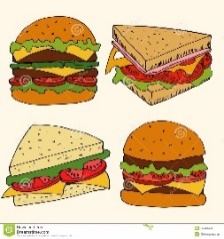 b)   To je _________________________.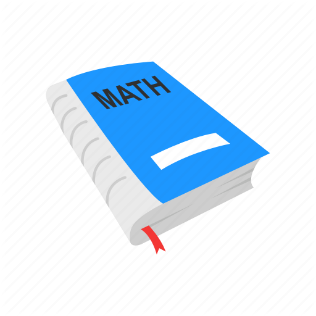   To so _________________________.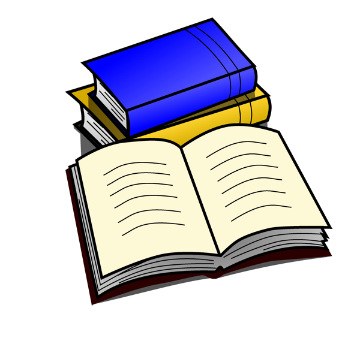 c)   To je _____________________________________.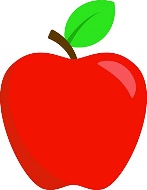   To so ___________________________ .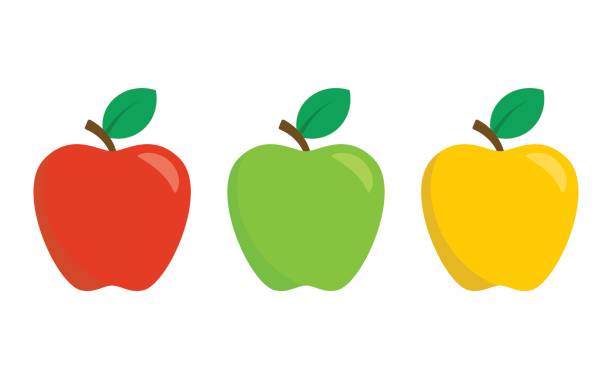 2. Obkroži.Kava je vroč – vroča – vroče.Prijateljica je novo – nov –nova.Okna so čisto – čist – čista.To so veliki – velik- velika – veliko drevesa.Avto je staro – stat – stara.Makaroni so dobro – dobra – dobri.3. Dopolni. Pred hišo lajata ___________________________ (hud, )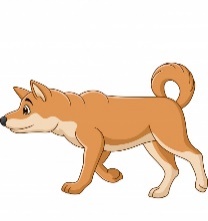 Ali so to __________________________________ (tvoj, )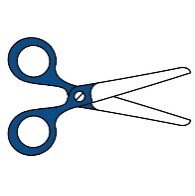 V naši kuhinji so ____________________________ (majhen, 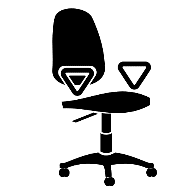 Ali so to ___________________________________ (morski, )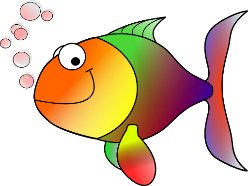 Na obisk sta prišla ___________________________ (moj, sošolec)4. Zanikaj (negativni stavki) stavke iz naloge 3.Angl. declensionAngl. Adjective and noun: imenovalnik.Imenovalnik  questionnaire: Who or What? What is it? Who is thisMoški spolŽenski spolSrednji spoledninaTo je star telefonTo je dobra kavaTo je majhno okno.dvojinaTo sta stara telefonaTo sta dobri kavi.To sta majhni oknimnožinaTo so stari telefoniTo so dobre kaveTo so majhna okna.Angl. complete the tasksAngl. circle/ mark the correct answerAngl. complete the tasks